★お問い合せ先★　mail：eigyo2@isumirail.co.jp　■お申込内容■　該当するものに☑をお願いします。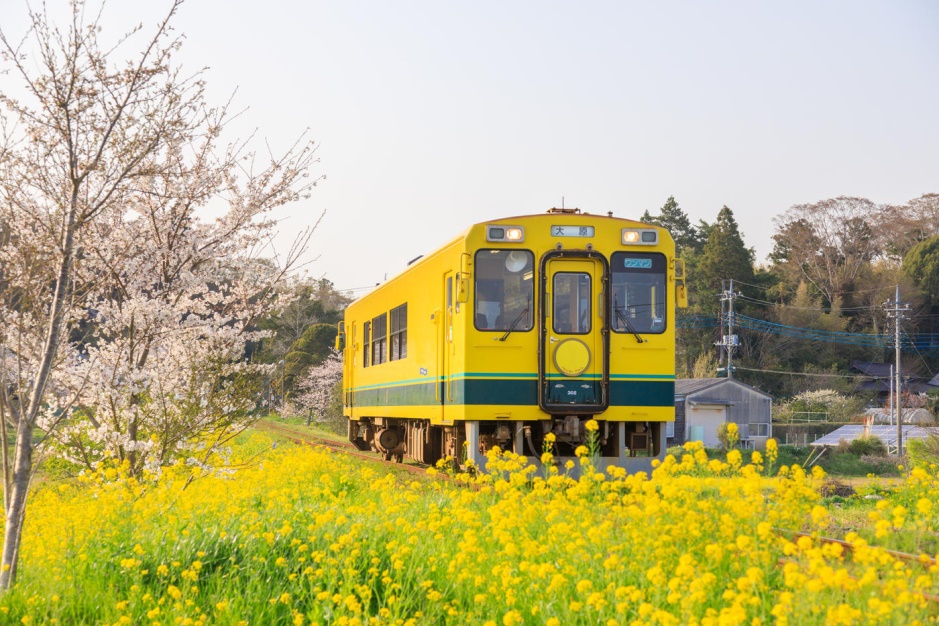 申込日　　　　　年　　　　月　　　　日団体名ご担当者名ご連絡先住所　〒TEL（携帯）
MAILご希望日時年　　　　月　　　　日（　　　曜日）（　　：　　発　　　　　駅）～（　　：　　着　　　　駅）乗車人数大人（　　　　名）　小人（　　　　名）添乗員□有               □無その他（　　　　　　　　　　 ）※添乗員とは別にガイド、ツアーコンダクター同乗の場合はお知らせ下さい。お支払方法□当日現金　　　□お振込　　　□その他（　　　　　　）車 両※任意□いすみ形車両　　　　　□国鉄型気動車（土休日のみ運行）※ご希望があればご記入下さい。車椅子でのご利用□有（　　　　名）　□無